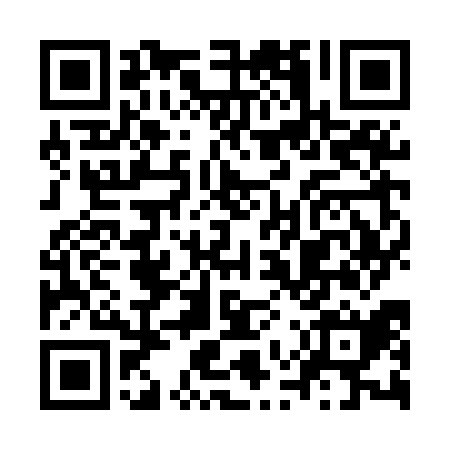 Ramadan times for Au Chenay, BelgiumMon 11 Mar 2024 - Wed 10 Apr 2024High Latitude Method: Angle Based RulePrayer Calculation Method: Muslim World LeagueAsar Calculation Method: ShafiPrayer times provided by https://www.salahtimes.comDateDayFajrSuhurSunriseDhuhrAsrIftarMaghribIsha11Mon5:105:106:5912:473:546:366:368:2012Tue5:075:076:5712:473:556:386:388:2113Wed5:055:056:5512:473:576:406:408:2314Thu5:035:036:5312:473:586:416:418:2515Fri5:005:006:5112:463:596:436:438:2716Sat4:584:586:4812:464:006:456:458:2917Sun4:554:556:4612:464:016:466:468:3018Mon4:534:536:4412:454:026:486:488:3219Tue4:504:506:4212:454:036:506:508:3420Wed4:484:486:3912:454:046:516:518:3621Thu4:454:456:3712:444:056:536:538:3822Fri4:434:436:3512:444:066:546:548:4023Sat4:404:406:3312:444:076:566:568:4224Sun4:384:386:3012:444:086:586:588:4425Mon4:354:356:2812:434:086:596:598:4626Tue4:324:326:2612:434:097:017:018:4827Wed4:304:306:2412:434:107:037:038:5028Thu4:274:276:2212:424:117:047:048:5229Fri4:254:256:1912:424:127:067:068:5430Sat4:224:226:1712:424:137:077:078:5631Sun5:195:197:151:415:148:098:099:581Mon5:165:167:131:415:158:118:1110:002Tue5:145:147:101:415:168:128:1210:023Wed5:115:117:081:415:168:148:1410:044Thu5:085:087:061:405:178:168:1610:065Fri5:055:057:041:405:188:178:1710:086Sat5:035:037:021:405:198:198:1910:107Sun5:005:007:001:395:208:208:2010:138Mon4:574:576:571:395:208:228:2210:159Tue4:544:546:551:395:218:248:2410:1710Wed4:514:516:531:395:228:258:2510:19